VlkodlaciJedná se o hru s rolemi, kterou může hrát 8 až 26 hráčů. Ideální skupina je kolem 18 hráčů. Řada dětí tuto hru zná z letních táborů (také pod názvem Městečko Palermo nebo Mafie – hry na stejném principu, mírně se liší role). Pro děti je výzvou zahrát si tuto hru v cizím jazyce. Třídy tato hra velmi baví. Hra trvá s přípravou cca 35 minut, když už děti dobře znají pravidla, dá se zahrát za 15–20 minut.Hru je možné hrát se začátečníky, pak potřebuje náležitou přípravu klíčové slovní zásoby a vypravěč, který provází příběhem, musí volit snadné věty. Dá se však hrát i na pokročilé úrovni a pak je možné užít si příběh. Pokročilejší žáci se také rádi ujímají role vypravěče.Na začátku přidělí vypravěč role. Děti mají zavřené oči, role jsou přidělovány tak, že vypravěč poklepe dotyčné osobě na rameno. Role jsou tajné až do doby, kdy je příslušný hráč vyřazen (zabit).PRAVIDLA HRY:Princip hry je jednoduchý, vlkodlaci se snaží sežrat všechny vesničany, vesničané se snaží ve svém středu odhalit vlkodlaky a popravit je.Každé kolo hry má dvě fáze:Noc
Vypravěč na začátku kola "uspí" všechny hráče (kteří zavřou oči) a poté "probudí" vlkodlaky. Ti se beze slov domluví na oběti z řad obyvatel. Na závěr této fáze vypravěč všechny probudí a oznámí, který hráč byl roztrhán vlkodlaky.Den
Nyní nastává stěžejní část hry, kdy se hráči dohadují, kdo by mohl být vlkodlak. Poté co je jeden z hráčů vybrán jako oběť lynčování, umírá, odhalí svou identitu a hra pokračuje dalším kolem. Hráč si odsedá z kruhu. Ve fázi „den“ vlkodlaci blafují a předstírají, že jsou běžní vesničané. Spolu s vesničany také hlasují o tom, kdo má být popraven.Ideální poměr vlkodlaků na vesničany je zhruba 1 vlkodlak na 4 vesničany.Mezi vesničany jsou také některé speciální role se speciálními funkcemi. Některé z nich si v průběhu noci budí vypravěč zvlášť a posunky se domlouvají, zda budou uplatňovat své speciální dovednosti.Přehled speciálních rolí (doporučuji rozhodně používat role děvčátka, vědmy a starosty, ostatní jsou na uváženou):Děvčátko – může během noci tajně pozorovat vlkodlaky, pokud je vlkodlaky přistiženo, velmi pravděpodobně se stane jejich nejbližší obětí.Vědma – během noci je vypravěčem vyzvána, aby se probudila a beze slov určila jednoho hráče, vypravěč pak beze slov naznačí, zda jde o vlkodlaka či ne.Starosta – tato role je rolí navíc k roli identity. Hráč zvolený ostatními za starostu má pak při hlasování o lynčování dva hlasy namísto jednoho. Měl by také řídit diskusi. Je to jediná role, která není po celou dobu hry tajná.Čarodějka – má k dispozici dva lektvary, každý může použít jen jednou za hru. Pomocí jedu zabíjí, pomocí léčivého elixíru vrací zabitého do hry.Amor – na začátku hry vybere dva hráče, kteří jsou od té chvíle mileneckou dvojicí, pokud zemře jeden, druhý žalem okamžitě umírá také. Pokud je jeden z milenců vlkodlakem a druhý obyvatelem mění se pro ně cíl hry: musí zůstat jako poslední dva hráči ve hře.Lovec – pokud je lovec zabit (ať už vlkodlaky nebo jako oběť lynče), může určit jednoho hráče a toho okamžitě zastřelí.Hra končí v momentě, kdy jsou odhaleni a popraveni všichni vlkodlaci (pak vítězí vesničané, i ti již vyřazení), nebo když jsou naopak mrtví všichni vesničané (pak se jedná o vítězství všech vlkodlaků).Hru je také možné zakoupit v karetní verzi. Role se pak přidělují rozdáním karet na začátku. Hráči se podívají na svou kartu a nechají ležet lícem k zemi. Autory hry jsou: Dimitry Davidoff, Hervé Marly, Philippe des Pallieres. Poprvé byla vydána nakladatelstvím 999 Games, Crómola Morapiaf. V České republice se prodává pod názvy Vlkodlaci z Miller´s Hollow nebo také Vlkodlaci z Düsterwaldu a stojí zhruba 270 Kč. 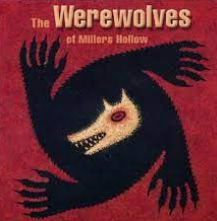 Koupit karetní verzi můžete například zde:https://www.svet-her.cz/spolecenske-hry/the-werewolves-of-miller-s-hollow?gclid=Cj0KCQiA09eQBhCxARIsAAYRiykrQrbepa5bLkv8bSxYhPeE5yvGkPrcMx8MM3CnrtB9EIORAB5NU68aAjr9EALw_wcB